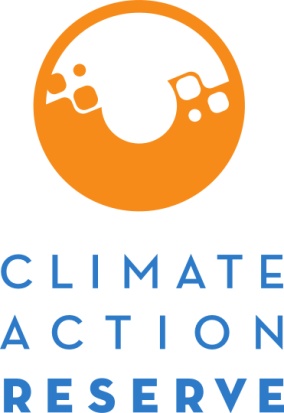 Request for Review ofProposed Inventory Methodology UpdateThe Climate Action Reserve’s Forest Project Protocol requires that all proposed modifications to inventory methodologies must be approved in advance by the Reserve. To submit a request for review and approval of a proposed inventory methodology update please complete and send this form, along with relevant supporting documentation to Sarah Wescott at swescott@climateactionreserve.org.  Project DetailsDate of Request:      Project Operator:      Project ID Number:      Project Name:      Forest Project Type (IFM/AC/REF):      Protocol Version Used:      Proposed Date of Implementing Changes:      Form Completed By:      ______________________________________________________________________Requested Methodology UpdateSummary of Proposed Methodology Changes:      Anticipated Impact on Baseline:      ______________________________________________________________________